РАЗБОР ЗАДАЧВЫЧИСЛЕНИЕ ОБЪЕМОВ МНОГОГРАННИКОВ№ 1Два ребра прямоугольного параллелепипеда, выходящие из одной вершины, равны 1, 2. Объем параллелепипеда равен 6. Найдите площадь его поверхности.Решение.Объем прямоугольного параллелепипеда равен , где  - длины сторон прямоугольного параллелепипеда, исходящие из одной вершины. Найдет из этой формулы третью сторону прямоугольного параллелепипеда, получим: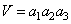 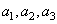 .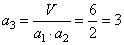 Тогда площадь его поверхности, равная , будет иметь значение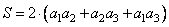 .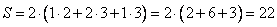 Ответ: 22.№ 2Два ребра прямоугольного параллелепипеда, выходящие из одной вершины, равны 4 и 2, а объём параллелепипеда равен 56. Найдите площадь поверхности этого параллелепипеда.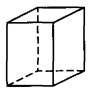 Решение.Сначала найдем длину третьего ребра параллелепипеда из формулы его объема: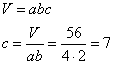 Пусть ребра в основании параллелепипеда равны 4 и 2 соответственно, а его высота 7. Тогда площадь поверхности параллелепипеда будет равна:,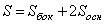 где  - площадь основания;  - площадь боковой поверхности. Подставляя числовые значения a=4, b=2 и c=7, имеем: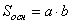 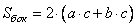 .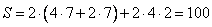 Ответ: 100.№ 3Основанием прямой треугольной призмы служит прямоугольный треугольник с катетами 6 и 8, боковое ребро равно 5. Найдите объем призмы.Решение.Объем призмы находится по формуле , где  - площадь основания призмы;  - ее высота. Найдем площадь основания прямоугольного треугольника с катетами 6 и 8 по формуле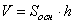 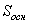 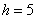 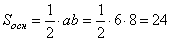 и объем призмы равен.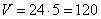 Ответ: 120.№ 4В основании прямой призмы лежит прямоугольный треугольник, один из катетов которого равен 2, а гипотенуза равна √53. Найдите объём призмы, если её высота равна 3.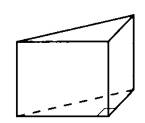 Решение.Объем призмы можно вычислить по формуле:Для вычисления площади основания найдем второй катет прямоугольного треугольника по теореме Пифагора, лежащего в основании призмы: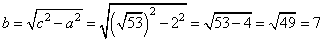 Получаем площадь основания: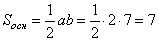 и объем призмы: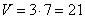 Ответ: 21.№ 5В основании прямой призмы лежит прямоугольный треугольник, катеты которого равны 3 и 16. Найдите объём призмы, если её высота равна 3.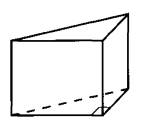 Решение.Объем призмы можно найти по формуле,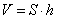 где  - площадь основания (a, b – катеты треугольника); h – высота призмы. Подставляем числовые значения, вычисляем объем: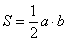 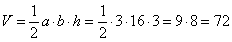 Ответ: 72.№ 6Стороны основания правильной шестиугольной пирамиды равны 10, боковые ребра равны 13. Найдите площадь боковой поверхности этой пирамиды.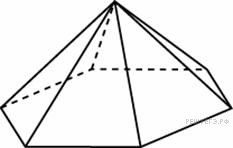 Решение.Площадь боковой поверхности состоит из 6-ти одинаковых равнобедренных треугольников со сторонами 13 и основанием 10 (так как шестиугольная пирамида правильная). Найдем площадь одной грани такой пирамиды. Будем ее искать по формуле,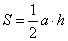 где a=10 – основание треугольника; h – высота треугольника. Так как треугольник равнобедренный, то его высота, проведенная к основанию a будет делить это основание пополам. Следовательно, высоту можно найти из прямоугольного треугольника с катетом 5 и гипотенузой 13 по теореме Пифагора: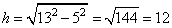 и площадь одной грани.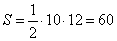 В шестиугольной пирамиде 6 таких граней, получаем площадь боковой поверхности:.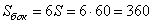 Ответ: 360.№ 7Основанием пирамиды является прямоугольник со сторонами 3 и 4. Ее объем равен 16. Найдите высоту этой пирамиды.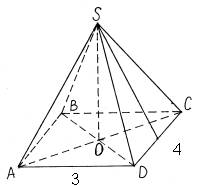 Решение.Объем пирамиды можно выразить формулой,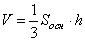 где  - площадь основания пирамиды; h – высота пирамиды. По условию задачи основанием пирамиды является прямоугольник со сторонами 3 и 4, следовательно, его площадь равна.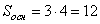 Найдем высоту пирамиды как.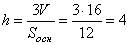 Ответ: 4.№ 8Найдите объем правильной треугольной пирамиды, сторона основания которой равна 1, а высота равна √3.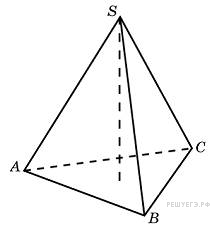 Решение.В основании правильной треугольной пирамиды лежит равносторонний треугольник и его стороны по условию задачи равны √3. Площадь такого треугольника равна.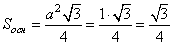 Тогда объем пирамиды можно вычислить по формуле.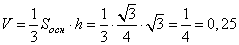 Ответ: 0,25.№ 9Найдите объём правильной четырёхугольной пирамиды, сторона основания которой равна 6, а боковое ребро равно √67.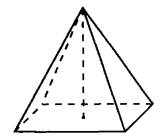 Решение.Объем пирамиды можно вычислить по формулеПлощадь основания, равна:,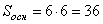 так как в основании правильной четырёхугольной пирамиды лежит квадрат. Диагонали этого квадрата, соответственно, равны: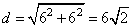 Вычислим высоту пирамиды из прямоугольного треугольника, показанного красными линиями на рисунке ниже.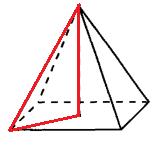 В нем известна гипотенуза √67 и один из катетов . Получаем значение второго катета (высоты) из теоремы Пифагора: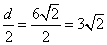 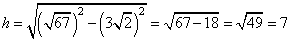 и объем пирамиды, равен: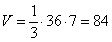 Ответ: 84.